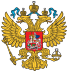 Статья 10. Учредитель библиотекиУчредитель библиотеки финансирует ее деятельность и осуществляет контроль за этой деятельностью в соответствии с действующим законодательством, а также назначает на должность руководителя библиотеки. Учредитель библиотеки не вправе вмешиваться в творческую деятельность библиотеки, за исключением случаев, предусмотренных ее уставом и действующим законодательством. Глава III. Обязанности и права библиотекСтатья 11. Статус библиотекГосударственные и муниципальные библиотеки, централизованные библиотечные системы получают статус юридического лица с момента их регистрации в порядке, установленном действующим законодательством. Статус других библиотек определяется их учредителями. Статья 12. Обязанности библиотек1. В своей деятельности библиотеки обеспечивают реализацию прав граждан, установленных настоящим Федеральным законом. Библиотеки обслуживают пользователей библиотек в соответствии со своими уставами, правилами пользования библиотеками и действующим законодательством. Не допускаются государственная или иная цензура, ограничивающая право пользователей библиотек на свободный доступ к библиотечным фондам, а также использование сведений о пользователях библиотек, читательских запросах, за исключением случаев, когда эти сведения используются для научных целей и организации библиотечного обслуживания. 2. Библиотеки, находящиеся на полном или частичном бюджетном финансировании, должны в своей деятельности отражать сложившееся в обществе идеологическое и политическое многообразие. 3. Библиотеки, имеющие в своих фондах книжные памятники, обеспечивают их сохранность и несут ответственность за своевременное представление сведений о них для регистрации в реестре книжных памятников (пункт в редакции, введенной в действие с 20 июня 2009 года Федеральным законом от 3 июня 2009 года N 119-ФЗ, - см. предыдущую редакцию). 4. Библиотеки обязаны отчитываться перед их учредителями и органами государственной статистики в порядке, предусмотренном действующим законодательством и учредительными документами библиотек. 5. Государственные библиотеки по требованию пользователей обязаны предоставлять им информацию о своей деятельности по формированию и использованию фондов. 6. Библиотеки обеспечивают учет, комплектование, хранение и использование документов, входящих в состав библиотечных фондов, в порядке, установленном федеральным органом исполнительной власти в сфере культуры. Рукописные документы, входящие в библиотечные фонды, являются составной частью Архивного фонда Российской Федерации.(Пункт дополнительно включен с 20 июня 2009 года Федеральным законом от 3 июня 2009 года N 119-ФЗ; в редакции, введенной в действие с 1 января 2016 года Федеральным законом от 1 декабря 2014 года N 419-ФЗ; в редакции, введенной в действие с 3 октября 2016 года Федеральным законом от 3 июля 2016 года N 342-ФЗ. - См. предыдущую редакцию) Статья 13. Права библиотекБиблиотеки имеют право:1) самостоятельно определять содержание и конкретные формы своей деятельности в соответствии с целями и задачами, указанными в их уставах;2) утверждать по согласованию с учредителями правила пользования библиотеками;3) определять сумму залога при предоставлении книжных памятников, редких и ценных изданий, а также в других случаях, определенных правилами пользования библиотеками (подпункт дополнен с 20 июня 2009 года Федеральным законом от 3 июня 2009 года N 119-ФЗ - см. предыдущую редакцию);3_1) устанавливать ограничения на копирование, экспонирование и выдачу книжных памятников и иных документов, предназначенных для постоянного хранения, в соответствии с правилами пользования библиотеками (подпункт дополнительно включен с 20 июня 2009 года Федеральным законом от 3 июня 2009 года N 119-ФЗ);4) определять в соответствии с правилами пользования библиотеками виды и размеры компенсации ущерба, нанесенного пользователями библиотек;5) осуществлять хозяйственную деятельность в целях расширения перечня предоставляемых пользователям библиотек услуг и социально-творческого развития библиотек при условии, что это не наносит ущерба их основной деятельности;6) определять условия использования библиотечных фондов на основе договоров с юридическими и физическими лицами;7) образовывать в порядке, установленном действующим законодательством, библиотечные объединения;8) участвовать на конкурсной или иной основе в реализации федеральных и региональных программ развития библиотечного дела;9) осуществлять в установленном порядке сотрудничество с библиотеками и иными учреждениями и организациями иностранных государств, в том числе вести международный книгообмен, вступать в установленном порядке в международные организации, участвовать в реализации международных библиотечных и иных программ;10) самостоятельно определять источники комплектования своих фондов;11) изымать и реализовывать документы из своих фондов в соответствии с порядком исключения документов, согласованным с учредителями библиотек в соответствии с действующими нормативными правовыми актами. При этом библиотеки независимо от их организационно-правовых форм и форм собственности не имеют права списывать и реализовывать документы, отнесенные к книжным памятникам (подпункт в редакции, введенной в действие с 20 июня 2009 года Федеральным законом от 3 июня 2009 года N 119-ФЗ, - см. предыдущую редакцию);11_1) осуществлять информационную, культурную, просветительскую, научную, образовательную деятельность в соответствии с законодательством, со своим уставом или с локальными нормативными актами организаций, структурными подразделениями которых являются библиотеки;(Подпункт дополнительно включен с 1 сентября 2013 года Федеральным законом от 2 июля 2013 года N 185-ФЗ) 11_2) осуществлять экспертизу документов в целях их отнесения к книжным памятникам, а также в целях внесения изменений в сведения о книжном памятнике в реестре книжных памятников (далее - экспертиза книжных памятников) в порядке, предусмотренном статьей 16_1 настоящего Федерального закона;(Подпункт дополнительно включен с 21 июня 2021 года Федеральным законом от 22 декабря 2020 года N 463-ФЗ) 12) совершать иные действия, не противоречащие действующему законодательству. Библиотеки имеют преимущественное право на приобретение документов, выпускаемых по федеральным государственным программам книгоиздания, и первоочередное приобретение документов ликвидируемых библиотек. Глава IV. Обязанности государства в области библиотечного делаСтатья 14. Государственная политика в области библиотечного делаВ основе государственной политики в области библиотечного дела лежит принцип создания условий для всеобщей доступности информации и культурных ценностей, собираемых и предоставляемых в пользование библиотеками. Государство выступает гарантом прав, предусмотренных настоящим Федеральным законом, и не вмешивается в профессиональную деятельность библиотек, за исключением случаев, предусмотренных законодательством Российской Федерации. Государство поддерживает развитие библиотечного дела путем финансирования, проведения соответствующей налоговой, кредитной и ценовой политики. Правительство Российской Федерации разрабатывает в установленном порядке федеральные программы развития библиотечного дела, а также программы, являющиеся составной частью федеральных государственных программ сохранения и развития культуры в Российской Федерации. Федеральные органы исполнительной власти организуют координацию межрегиональных и межведомственных связей по библиотечному обслуживанию, в том числе в целях информатизации общества. Государство поддерживает развитие библиотечного обслуживания наименее социально и экономически защищенных слоев и групп населения (детей, юношества, инвалидов, пенсионеров, беженцев, безработных, жителей сельской местности, жителей районов Крайнего Севера и приравненных к ним местностей). Органы государственной власти стимулируют путем материальной поддержки библиотеки негосударственных форм собственности, организующие бесплатное общедоступное обслуживание населения. Вопросы развития библиотечного дела учитываются в федеральных государственных программах в соответствии с Основами законодательства Российской Федерации о культуре. Статья 15. Обязанности государства по развитию библиотечного дела1. Федеральные органы государственной власти обеспечивают: 1) федеральный государственный контроль (надзор) за учетом, комплектованием, хранением, использованием и обеспечением сохранности относящихся к национальному библиотечному фонду обязательного федерального экземпляра документов и книжных памятников;(Подпункт в редакции, введенной в действие с 1 июля 2021 года Федеральным законом от 11 июня 2021 года N 170-ФЗ. - См. предыдущую редакцию) 2) создание и финансирование национальных и других федеральных библиотек, управление этими библиотеками; 3) определение принципов федеральной политики в области подготовки и переподготовки библиотечных кадров, занятости, оплаты труда (пункт в редакции, введенной в действие с 1 января 2005 года Федеральным законом от 22 августа 2004 года N 122-ФЗ, - см. предыдущую редакцию); 4) создание и финансовое обеспечение федеральных государственных образовательных организаций, реализующих основные профессиональные образовательные программы и дополнительные профессиональные программы в области подготовки библиотечных кадров, а также управление этими образовательными организациями;(Подпункт в редакции, введенной в действие с 1 сентября 2013 года Федеральным законом от 2 июля 2013 года N 185-ФЗ. - См. предыдущую редакцию) 5) содействие научным исследованиям и методическому обеспечению в области библиотечного дела, а также их финансирование; 6) установление государственных библиотечных стандартов и нормативов, организацию системы информационного обеспечения библиотечного дела; 7) организацию государственного статистического учета библиотек; 8) условия доступности для инвалидов федеральных библиотек и библиотек федеральных органов исполнительной власти.(Подпункт дополнительно включен с 1 января 2016 года Федеральным законом от 1 декабря 2014 года N 419-ФЗ) 2. Органы государственной власти субъектов Российской Федерации и органы местного самоуправления обеспечивают: 1) финансирование комплектования и обеспечения сохранности фондов соответственно государственных и муниципальных библиотек (пункт в редакции, введенной в действие с 1 января 2005 года Федеральным законом от 22 августа 2004 года N 122-ФЗ, - см. предыдущую редакцию); 2) реализацию прав граждан на библиотечное обслуживание; 3) условия доступности для инвалидов библиотек субъектов Российской Федерации и муниципальных библиотек.(Подпункт дополнительно включен с 1 января 2016 года Федеральным законом от 1 декабря 2014 года N 419-ФЗ) 2_1. Федеральные органы государственной власти вправе участвовать в организации комплектования и обеспечения сохранности библиотечных фондов библиотек, учредителями которых являются органы государственной власти субъектов Российской Федерации или органы местного самоуправления.(Пункт дополнительно включен с 25 апреля 2023 года Федеральным законом от 14 апреля 2023 года N 129-ФЗ) 2_2. Органы государственной власти субъекта Российской Федерации вправе участвовать в организации комплектования и обеспечения сохранности библиотечных фондов библиотек, расположенных на территории субъекта Российской Федерации, учредителями которых являются федеральные органы государственной власти или органы местного самоуправления.(Пункт дополнительно включен с 25 апреля 2023 года Федеральным законом от 14 апреля 2023 года N 129-ФЗ) 2_3. Органы местного самоуправления вправе участвовать в организации комплектования и обеспечения сохранности библиотечных фондов библиотек, расположенных на территории муниципального образования, учредителями которых являются федеральные органы государственной власти или органы государственной власти субъекта Российской Федерации.(Пункт дополнительно включен с 25 апреля 2023 года Федеральным законом от 14 апреля 2023 года N 129-ФЗ) 3. Федеральные органы государственной власти, органы государственной власти субъектов Российской Федерации и органы местного самоуправления не вправе принимать решения и осуществлять действия, которые влекут ухудшение материально-технического обеспечения действующих библиотек, находящихся на бюджетном финансировании, их перевод в помещения, не соответствующие требованиям охраны труда, хранения библиотечных фондов и библиотечного обслуживания. Решения указанных органов, а также действия их должностных лиц, ущемляющие законные интересы библиотек и их пользователей, могут быть обжалованы в судебном порядке. Статья 15_1. Федеральный государственный контроль (надзор) за учетом, комплектованием, хранением, использованием и обеспечением сохранности относящихся к национальному библиотечному фонду обязательного федерального экземпляра документов и книжных памятников1. Федеральный государственный контроль (надзор) за учетом, комплектованием, хранением, использованием и обеспечением сохранности относящихся к национальному библиотечному фонду обязательного федерального экземпляра документов и книжных памятников (далее - федеральный государственный контроль (надзор) осуществляется федеральным органом исполнительной власти в сфере культуры в соответствии с положением, утверждаемым Правительством Российской Федерации. 2. Предметом федерального государственного контроля (надзора) является соблюдение обязательных требований к учету, комплектованию, хранению, использованию и обеспечению сохранности относящихся к национальному библиотечному фонду обязательного федерального экземпляра документов и книжных памятников, установленных законодательством о библиотечном деле, лицами, в собственности, оперативном управлении, на хранении которых находятся относящиеся к национальному библиотечному фонду обязательный федеральный экземпляр документов и книжные памятники. 3. Организация и осуществление федерального государственного контроля (надзора) регулируются Федеральным законом от 31 июля 2020 года N 248-ФЗ "О государственном контроле (надзоре) и муниципальном контроле в Российской Федерации".(Статья дополнительно включена с 1 июля 2021 года Федеральным законом от 11 июня 2021 года N 170-ФЗ) Глава V. Особые условия сохранения и использования культурного достояния народов Российской Федерации в области библиотечного делаСтатья 16. Национальный библиотечный фонд1. Национальный библиотечный фонд состоит из документов, комплектуемых на основе системы обязательного экземпляра документов, и книжных памятников. 2. Национальный библиотечный фонд охраняется государством как культурное достояние народов Российской Федерации. Учет, комплектование, хранение, использование и обеспечение сохранности документов, отнесенных к национальному библиотечному фонду, осуществляются библиотеками, архивами, музеями в соответствии с настоящим Федеральным законом, федеральными законами об обязательном экземпляре документов, об архивном деле в Российской Федерации, о Музейном фонде Российской Федерации и музеях в Российской Федерации.(Статья в редакции, введенной в действие с 20 июня 2009 года Федеральным законом от 3 июня 2009 года N 119-ФЗ. - См. предыдущую редакцию) Статья 16_1. Книжные памятники1. Книжные памятники являются особо ценной частью национального библиотечного фонда. Книжные памятники подразделяются на единичные книжные памятники и книжные памятники - коллекции, которые являются совокупностью документов, приобретающих свойства книжного памятника только при их соединении вместе в силу своего происхождения, видового родства либо по иным признакам. 2. К книжным памятникам относятся: 1) все рукописные книги, созданные до XVIII века включительно; 2) все экземпляры печатных изданий, выпущенных до 1830 года включительно; 3) обладающие выдающейся духовной, материальной ценностью и особым историческим, научным, культурным значением иные рукописные книги, печатные издания, иные документы, коллекции документов, соответствующие социально значимым критериям, установленным положением о реестре книжных памятников, которое утверждается федеральным органом исполнительной власти в сфере культуры. 3. Книжные памятники, хранящиеся в фондах государственных и муниципальных библиотек, библиотек образовательных, научных и иных государственных и муниципальных организаций, подлежат государственному учету. Книжные памятники, находящиеся в собственности иных юридических лиц, а также физических лиц, могут быть зарегистрированы в реестре книжных памятников по желанию указанных лиц в порядке, определенном пунктами 4-7 настоящей статьи. 4. Государственный учет книжных памятников включает в себя: 1) экспертизу книжных памятников; 2) внесение сведений о книжных памятниках в реестр книжных памятников, в том числе внесение сведений обо всех входящих в книжные памятники - коллекции документах и о собственнике или владельце книжного памятника; 3) регистрацию книжных памятников в реестре книжных памятников; 4) внесение изменений в сведения о книжном памятнике в реестре книжных памятников; 5) исключение книжных памятников из реестра книжных памятников. 5. Экспертиза книжных памятников осуществляется в порядке, установленном положением о реестре книжных памятников. Срок проведения экспертизы книжных памятников определяется положением о реестре книжных памятников. Экспертизу книжных памятников проводят уполномоченные коллегиальные органы библиотек, указанных в абзаце первом пункта 3 настоящей статьи, в отношении документов, хранящихся в фондах указанных библиотек. Порядок создания и формирования уполномоченных коллегиальных органов, а также требования к квалификации входящих в их состав лиц определяются положением о реестре книжных памятников. В порядке, установленном положением о реестре книжных памятников, коллегиальный орган центральной библиотеки в пределах обслуживаемой территории центральной библиотеки проводит экспертизу книжных памятников в отношении документов, хранящихся в фондах библиотек, которые указаны в абзаце первом пункта 3 настоящей статьи и в которых невозможно создать и (или) сформировать уполномоченный коллегиальный орган, предусмотренный абзацем вторым настоящего пункта. Экспертизу книжных памятников, находящихся в собственности лиц, указанных в абзаце втором пункта 3 настоящей статьи, проводят по заявлению этих лиц уполномоченные коллегиальные органы библиотек, указанных в абзаце первом пункта 3 настоящей статьи. Экспертиза книжных памятников, находящихся в собственности лиц, указанных в абзаце втором пункта 3 настоящей статьи, проводится на договорной основе в порядке, определяемом положением о реестре книжных памятников. По результатам проведения экспертизы книжных памятников составляется письменное экспертное заключение по форме, определенной положением о реестре книжных памятников (далее - экспертное заключение). Экспертное заключение должно содержать обоснованный вывод об отнесении или о неотнесении исследуемого документа к книжным памятникам либо о наличии или об отсутствии оснований для внесения изменений в сведения о книжном памятнике в реестре книжных памятников. Отнесение документов к книжным памятникам осуществляется на основании экспертного заключения приказом руководителя библиотеки, являющейся юридическим лицом, или руководителя организации, структурным подразделением которой является библиотека, указанных в абзаце первом пункта 3 настоящей статьи, в отношении документов, хранящихся в фондах указанных библиотек. Отнесение документов к книжным памятникам, находящимся в собственности лиц, указанных в абзаце втором пункта 3 настоящей статьи, осуществляется на основании экспертного заключения приказом руководителя библиотеки, являющейся юридическим лицом, или руководителя организации, структурным подразделением которой является библиотека, проводивших экспертизу книжного памятника. 6. Внесение сведений о книжных памятниках в реестр книжных памятников, в том числе внесение сведений обо всех входящих в книжные памятники - коллекции документах, осуществляется лицами, в собственности или во владении которых находятся указанные книжные памятники, посредством заполнения форм, размещенных на официальном сайте Российской государственной библиотеки в информационно-телекоммуникационной сети "Интернет". Порядок внесения сведений о книжных памятниках в реестр книжных памятников, состав сведений о книжных памятниках, формы внесения сведений о книжных памятниках в реестр книжных памятников, перечень прилагаемых к указанным формам документов, состав сведений реестра книжных памятников, размещаемых на официальном сайте Российской государственной библиотеки в информационно-телекоммуникационной сети "Интернет", определяются положением о реестре книжных памятников. 7. Регистрацию книжных памятников в реестре книжных памятников и ведение реестра книжных памятников осуществляет Российская государственная библиотека в порядке, установленном положением о реестре книжных памятников. Регистрация книжных памятников включает в себя присвоение каждому книжному памятнику уникального идентификационного номера, в том числе присвоение уникального идентификационного номера каждому документу, входящему в книжный памятник - коллекцию. Документ приобретает статус книжного памятника с даты присвоения ему уникального идентификационного номера в реестре книжных памятников. 8. Основанием для отказа в регистрации книжного памятника в реестре книжных памятников является: 1) отсутствие экспертного заключения, содержащего вывод о том, что исследуемый документ является книжным памятником; 2) отсутствие указанного в абзацах седьмом и восьмом пункта 5 настоящей статьи приказа руководителя библиотеки или иной организации об отнесении документа к книжным памятникам; 3) отсутствие документов, прилагаемых к форме внесения сведений о книжных памятниках в реестр книжных памятников. 9. Уведомление об отказе в регистрации книжного памятника в реестре книжных памятников направляется Российской государственной библиотекой в течение 30 дней с даты внесения сведений в реестр книжных памятников в соответствии с пунктом 6 настоящей статьи в порядке, определенном положением о реестре книжных памятников. 10. Внесение изменений в сведения о книжном памятнике в реестре книжных памятников осуществляется Российской государственной библиотекой на основании предоставляемых лицами, в собственности или во владении которых находится книжный памятник, подтверждающих документов при наличии следующих оснований: 1) установленное по результатам экспертизы книжного памятника изменение физических характеристик книжного памятника (за исключением разрушения книжного памятника); 2) установленное по результатам экспертизы книжного памятника изменение авторства, даты и места создания книжного памятника, его состава; 3) смена собственника или владельца книжного памятника; 4) наличие вступившего в законную силу судебного решения о внесении изменений в сведения о книжном памятнике в реестре книжных памятников. 11. В целях внесения изменений в сведения о книжном памятнике в реестре книжных памятников экспертиза книжного памятника проводится по инициативе собственника или владельца книжного памятника (в отношении принадлежащего ему книжного памятника) и Российской государственной библиотеки (в отношении всех книжных памятников, зарегистрированных в реестре книжных памятников) в порядке, установленном положением о реестре книжных памятников. Порядок, форма предоставления данных для внесения изменений в сведения о книжном памятнике в реестре книжных памятников, перечень прилагаемых к указанной форме документов определяются положением о реестре книжных памятников. 12. Книжные памятники исключению из реестра книжных памятников не подлежат, за исключением документов, не соответствующих пункту 2 настоящей статьи, а также случаев утраты книжного памятника, его разрушения, наличия вступившего в законную силу судебного решения об исключении книжного памятника из реестра книжных памятников. Исключение книжных памятников из реестра книжных памятников осуществляется Российской государственной библиотекой по решению федерального органа исполнительной власти в сфере культуры в порядке, установленном положением о реестре книжных памятников. В случае наличия вступившего в законную силу судебного решения об исключении книжного памятника из реестра книжных памятников исключение книжных памятников из реестра книжных памятников осуществляется Российской государственной библиотекой на основании указанного судебного решения. Книжный памятник считается исключенным из реестра книжных памятников с момента внесения в реестр книжных памятников записи об исключении книжного памятника из реестра книжных памятников с указанием основания исключения книжного памятника из реестра книжных памятников. В случае исключения книжного памятника из реестра книжных памятников на основании его несоответствия пункту 2 настоящей статьи документ утрачивает статус книжного памятника. При исключении книжного памятника из реестра книжных памятников присвоенный книжному памятнику при регистрации уникальный идентификационный номер не аннулируется. Сведения о книжных памятниках, исключенных из реестра книжных памятников, включая сведения об уникальном идентификационном номере, исключению из реестра книжных памятников не подлежат. 13. Реестр книжных памятников ведется в электронной форме и размещается на официальном сайте Российской государственной библиотеки в информационно-телекоммуникационной сети "Интернет". Порядок ведения реестра книжных памятников устанавливается положением о реестре книжных памятников. 14. Содержащиеся в реестре книжных памятников сведения являются общедоступными, за исключением сведений, распространение которых ограничено законодательством Российской Федерации, и предоставляются бесплатно.(Статья дополнительно включена с 20 июня 2009 года Федеральным законом от 3 июня 2009 года N 119-ФЗ; в редакции, введенной в действие с 21 июня 2021 года Федеральным законом от 22 декабря 2020 года N 463-ФЗ. - См. предыдущую редакцию) Статья 17. Библиотеки как часть культурного достояния народов Российской Федерации(статья утратила силу с 20 июня 2009 года - Федеральный закон от 3 июня 2009 года N 119-ФЗ. - См. предыдущую редакцию)Статья 18. Национальные библиотеки Российской Федерации1. Национальными библиотеками Российской Федерации являются Президентская библиотека имени Б.Н.Ельцина, Российская государственная библиотека и Российская национальная библиотека, которые удовлетворяют универсальные информационные потребности общества, организуют библиотечную, библиографическую и научно-информационную деятельность в интересах всех народов Российской Федерации, развития отечественной и мировой культуры, науки, образования (абзац дополнен с 9 ноября 2008 года Федеральным законом от 27 октября 2008 года N 183-ФЗ, - см. предыдущую редакцию). Национальные библиотеки Российской Федерации выполняют следующие основные функции: формируют, хранят и предоставляют пользователям библиотек наиболее полное собрание отечественных документов, научно значимых зарубежных документов; организуют и ведут библиографический учет россики; участвуют в библиографическом учете национальной печати, являются научно-исследовательскими учреждениями по библиотековедению, библиографоведению и книговедению, методическими, научно-информационными и культурными центрами федерального значения; участвуют в разработке и реализации федеральной политики в области библиотечного дела. Национальные библиотеки Российской Федерации действуют на основе настоящего Федерального закона и положений о них, утверждаемых Правительством Российской Федерации. Национальные библиотеки Российской Федерации относятся к особо ценным объектам культурного наследия народов Российской Федерации и являются исключительно федеральной собственностью. Изменение формы собственности указанных библиотек, их ликвидация либо перепрофилирование не допускаются; целостность и неотчуждаемость их фондов гарантируются. Здания, сооружения и другое имущество национальных библиотек находятся в их оперативном управлении; занимаемые ими земельные участки предоставляются национальным библиотекам в соответствии с законодательством Российской Федерации (абзац в редакции, введенной в действие с 3 июля 2007 года Федеральным законом от 26 июня 2007 года N 118-ФЗ, - см. предыдущую редакцию). Деятельность национальных библиотек Российской Федерации осуществляется на основе координации и кооперации. Отдельные функции национальных библиотек Российской Федерации могут делегироваться в установленном порядке другим федеральным библиотекам и организациям. 1_1. В целях обеспечения сохранности и предоставления пользователям доступа к документам из библиотечных фондов национальные библиотеки Российской Федерации осуществляют изготовление в электронной форме экземпляров: ветхих, изношенных, испорченных, дефектных документов; единичных и (или) редких документов, рукописей, выдача которых пользователям может привести к их утрате, порче или уничтожению; документов, которые записаны на машиночитаемых носителях и для пользования которыми отсутствуют необходимые технические средства; документов, которые имеют научное и образовательное значение. Изготовление и предоставление пользователям экземпляров документов в электронной форме, в которых выражены охраняемые результаты интеллектуальной деятельности, осуществляются в порядке и на условиях, предусмотренных Гражданским кодексом Российской Федерации.(Пункт дополнительно включен с 9 ноября 2008 года Федеральным законом от 27 октября 2008 года N 183-ФЗ) 2. В республиках Российской Федерации, автономных округах, автономной области соответствующими органами государственной власти могут образовываться национальные библиотеки. Эти национальные библиотеки действуют в соответствии с настоящим Федеральным законом, принимаемыми в соответствии с ним федеральными законами и иными нормативными правовыми актами Российской Федерации, законами и иными нормативными правовыми актами субъектов Российской Федерации. Статья 18_1. Национальная электронная библиотека1. Национальная электронная библиотека является федеральной государственной информационной системой, которая представляет собой совокупность документов и сведений в электронной форме, которые отобраны в соответствии с методикой отбора объектов Национальной электронной библиотеки (далее - объекты Национальной электронной библиотеки), утверждаемой Правительством Российской Федерации (далее - методика отбора), и доступ к которым предоставляется пользователям Национальной электронной библиотеки, в том числе с использованием информационно-телекоммуникационной сети "Интернет". Целью создания Национальной электронной библиотеки являются сохранение исторического, научного и культурного достояния народов Российской Федерации, обеспечение условий для повышения интеллектуального потенциала Российской Федерации и популяризации российской науки и культуры, формирование основы для создания единого российского электронного пространства знаний. Задачами создания Национальной электронной библиотеки являются: отбор документов и сведений для включения в состав объектов Национальной электронной библиотеки; формирование совокупности объектов Национальной электронной библиотеки, содержащихся в фондах участников Национальной электронной библиотеки, доступ к которым предоставляется пользователям Национальной электронной библиотеки; 